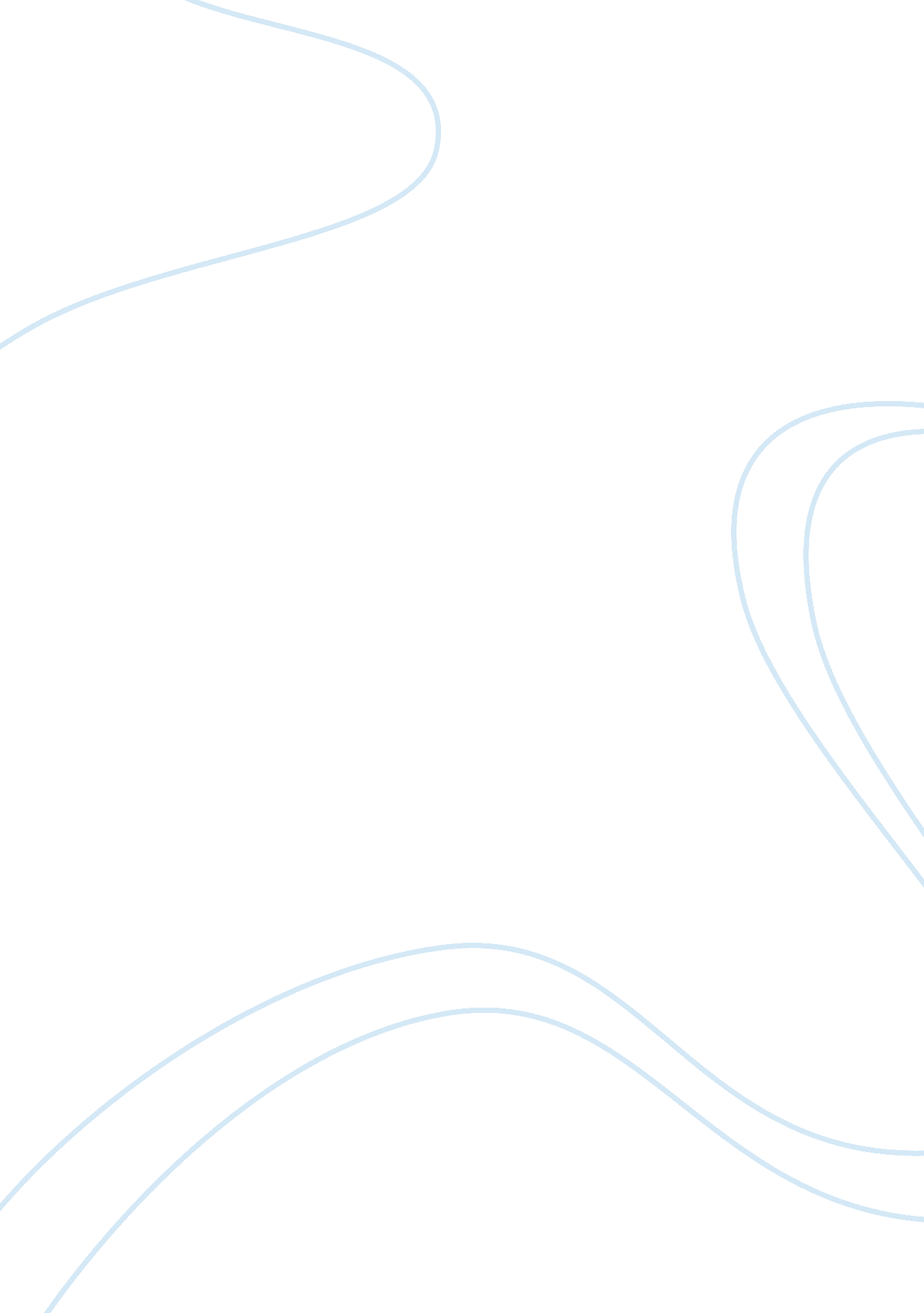 Bcom 230 uop course tutorial uophelp essay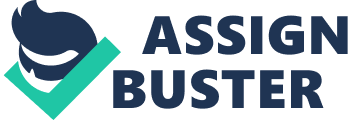 BCOM 230 Week 1 Individual Assignment Behavior and Communication PaperFor more course tutorials visitIndividual Assignment: Behavior and Communication PaperSelect one of the following organizations: Walt DisneyCisco Systems, IncAppleMacy’sStarbucksGoogleIBM3MSouthwest AirlinesUS Army (or other branch of the armed services)The American Red CrossReview the chosen organization’s philosophy, mission, vision, and values statements. This statement identifies the organization’s espoused values. Research the University Library or the Internet to locate articles about the organization’s enacted values. Write a 350- to 700-word paper based on your review and research. Complete the following in your paper: Describe the culture of the organization. Discuss the types of communication this organization uses for internal and external communication. The extent to which communication in an organization is determined by the organization’s culture. Do the espoused values of the selected organization align with its enacted valuesFormat your paper consistent with APA guidelines.———————————————————————————————————BCOM 230 Week 2 Individual Assignment MemoResource: University of Phoenix Material: Accounting memoReview the Accounting Memo, which is an informal memo sent to you and your peers. You must now send an accounting memo to the executive vice president. Write a 350- to 700-word summary indicating the ways that this memo should be changed based on its audience. In the summary, identify how and why the audience affects the style of communication. Include the following: Types of information to include or omitUse of jargon. such as accounting-specific languagePotential repercussions of failing to know the audience…. 